Publicado en España el 05/10/2018 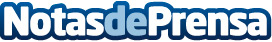 20milproductos.com - Primer almacén de Europa que usa IA en el picking y packing de material de oficinaAdemás de contar con uno de los mayores almacenes en productos de material para oficias y papelería, con una superficie total de 24.000 m2 y más de 40.000 referencias en stock, 20milproductos.com  cuetna desde julio de 2019 con la tecnología más puntera en este sectorDatos de contacto:Rubén Santaella (RubénSantaealla.es)Diseño y posicionamiento de páginas web615 33 69 60Nota de prensa publicada en: https://www.notasdeprensa.es/20milproductos-com-primer-almacen-de-europa_1 Categorias: Nacional Inteligencia Artificial y Robótica Marketing Logística Consumo Oficinas http://www.notasdeprensa.es